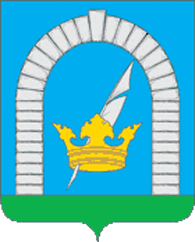 3СОВЕТ ДЕПУТАТОВПОСЕЛЕНИЯ РЯЗАНОВСКОЕ В ГОРОДЕ МОСКВЕРЕШЕНИЕОт 28.02.2022 № 3/35О внесении изменений и дополненийв решение Совета депутатов поселения Рязановскоеот 20.06.2017 №4/42 «Об утверждении структурыадминистрации поселения Рязановское»В соответствии с Федеральным законом Российской Федерации от 06.10.2003г. №131-ФЗ «Об общих принципах организации местного самоуправления в Российской Федерации», Законом города Москвы от 06.11.2002г. №56 «Об организации местного самоуправления в городе Москве», уставом поселения Рязановское,СОВЕТ ДЕПУТАТОВ ПОСЕЛЕНИЯ РЯЗАНОВСКОЕ РЕШИЛ:1. Внести в решение Совета депутатов поселения Рязановское от 20.06.2017 №4/42 «Об утверждении структуры администрации поселения Рязановское» от 15.08.2017 №3/43, от 29.01.2019 №6/62, от 26.11.2019 №16/3, от 25.05.2021 №3/24) следующие изменения и дополнения:1.1. Изложить Приложение к решению в новой редакции (Приложение).2.  Настоящее решение вступает в силу с 29 апреля 2022 года.3. Опубликовать настоящее решение в бюллетене «Московский муниципальный вестник», разместить на официальном сайте органов местного самоуправления поселения Рязановское в сети Интернет.4. Контроль за исполнением настоящего решения возложить на главу поселения Рязановское Улыбышева И.О.Глава поселения			    		                  		       И.О. Улыбышев	Глава администрации 						Н.Б. Бобылев